Газета: № 13-14 (201-202) июль 2012 года: Энергетика: тенденции и перспективы:Нельзя заставить модернизировать производство. Можно только заинтересоватьКомитет по энергетике Государственной думы провел слушания «Российские интересы в мировой энергетике: участие российских компаний в международных энергетических проектах». 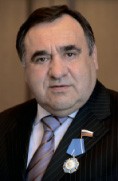 Точки зрения на проблему оказались разными. Например, по мнению президента Института энергетики и финансов Владимира Фейгина, на современном этапе, когда на мировых газовых рынках наблюдается избыточное предложение газа по сравнению со спросом на этот энергоноситель, страны-импортеры ведут линию на подрыв сложившейся традиционной системы ценообразования, основанной на привязке цены на газ к цене нефти и нефтепродуктов с учетом особенностей структуры замещаемых альтернативных топлив. Идут предложения о том, что необходимо переводить ценообразования на природный газ, обращающийся в мировой торговле, на «индикаторы, формируемые независимо от мировой цены нефти и нефтепродуктов». Серия подобных предложений опирается на существующую практику как в Северной Америке, так и в Европе. По мнению экспертов, там механизм формирования цен на газ иной – есть спотовый рынок, где цена газа образуется в условиях текущего баланса между спросом и предложением. А вот генеральный директор Института энергетической стратегии доктор технических наук Виталий Бушуев полагает, что крайне важным шагом стало соглашение о сотрудничестве между МИДом России и Союзом нефтегазопромышленников, подписанное в Москве 21 мая. Это подписание стало результатом повышения требований к аналитической работе МИДа РФ на энергетическом направлении. – Основной задачей деятельности Союза является создание благоприятных условий для эффективной работы нефтегазового комплекса России, его гармоничного развития в интересах стабилизации и процветания национальной экономики, – подчеркнул господин Бушуев. Корреспондент «ЭПР» обратилась к участнику слушаний первому заместителю председателя Комитета по энергетике Государственной думы доктору экономических наук Василию Тарасюку (на фото) с просьбой высказать свою позицию по этой проблеме. – Откровенно говоря, – отметил господин Тарасюк, – такие научные названия, как нанотехнологии, развитие биотоплива, мне очень нравятся, но я, как бывший производственник, считаю, что нужно опираться на те отрасли, которые имеют большой задел научных открытий в производстве и достаточно быстро захватят мировой рынок, смогут вывести Россию в двадцатку развитых стран мира. А к таким отраслям сейчас относятся энергетика, военно-промышленный комплекс, транспорт и средства связи. Россия, являясь крупнейшим мировым экспортером сырья, обладает уникальным преимуществом перед остальными экспортерами не только по объемам своих ресурсов, но и уникальным для страны-экспортера научно-техническим потенциалом. Именно это сочетание дает ей шанс перейти на путь инновационного развития, воспользовавшись переломным моментом в мировой экономике, стоящей на пороге глубоких технологических перемен. Почему я так говорю? ТЭК – огромное поле действия в развитии экономического производства, начиная от геологии, бурения, добычи, транспортировки, переработки, реализации и т. д. С этого комплекса возьмите только маленькую долю нефтегазодобычи: там задействованы сотни технологических производственных комплексов России, от производства труб, кабеля, специального автотранспорта до кибернетически-электронных приборов. Своеобразной особенностью топливно-энергетического комплекса России является то, что он целиком базируется на российских технологиях производства и отечественных ресурсах, по запасам которых страна занимает одно из первых мест в мире. Но из-за бесконтрольности, отсутствия современных энергосберегающих технологий удельный расход энергии на единицу ВВП у нас в несколько раз выше, чем в развитых странах. Только одно это направление позволяет в перспективе высвободить до половины потребляемых в стране энергоресурсов для использования в качестве нефте- и газохимического сырья. Прорыв в энергосбережении создаст огромную сырьевую базу для отечественной нефтегазохимии. Возьмем только природный газ. Из-за отсутствия соответствующих производств мы теряем большую часть таких ценнейших компонентов природного газа, как этан, пропан и бутан. Сейчас в России извлекается не более 7-8 процентов этана и около 45 процентов пропан-бутанов от их содержания в добываемом газе. И даже в обозримом будущем, если мы не будем строить газохимическое производство, то радикального изменения ситуации не предвидится. При заметно большем объеме добычи природного газа объем производства легких углеводородных фракций в России в пять раз меньше, чем в США. Мы экспортируем на Запад природный газ с неоправданно высоким содержанием этана, пропана и бутана, предоставляя другим странам возможность извлекать выгоду из нашей технологической отсталости. Мы имеем огромные наработки научно-технических производств в нефтегазохимии. Я не буду затрагивать переработку нефти, только отмечу, что безусловно, необходимо модернизировать отечественные нефтеперерабатывающие заводы. Хочу более подробно остановиться на внедрении принципиально новых высокотехнологичных газохимических процессов в районах добычи – это строительство мини-цехов переработки с использованием попутного газа, которые могут открыть перед отечественной газовой отраслью новые перспективы и сыграть огромную роль в экономическом развитии России. Во-первых, внедрение промысловых процессов конверсии углеводородных газов стимулирует проведение перспективных геологоразведочных работ, в том числе на нефть. Для их экономического обоснования требуются более привлекательные планы использования попутного газа, чем сжигание в факелах или повторная закачка в пласт, но для этого должны быть экономические стимулы. Во-вторых, тогда появится возможность перейти от экспорта сырья к экспорту более дорогостоящей химической продукции. В-третьих, появится возможность продлить период продуктивной эксплуатации низконапорных месторождений газа, доля которых в общем балансе постоянно растет, а также возможность вовлечь в эксплуатацию сотни малоресурсных месторождений. Они до сих пор не разрабатываются по экономическим условиям. В-четвертых, внедрение малотоннажных установок по переработке углеводородных газов – наиболее эффективный и наименее затратный путь достижения Россией целей, предусмотренных условиями Киотского протокола. И это – развитие малого и среднего бизнеса. Сделав ставку на более глубокую и комплексную переработку природного газа, на увеличение в экспорте доли продуктов его переработки, Россия может значительно расширить свои позиции не только на рынке первичных энергоресурсов, но и гораздо более прибыльном рынке дорогостоящих химических продуктов и моторных топлив. Правительству, Министерству энергетики и нам, законодателям, нужно вырабатывать производственную стратегию новых идей, современных технологий. Создавать благоприятные условия для заинтересованности компаний в участии в технологических процессах, готовить новые законы для расширения заинтересованности в модернизации производства. Ставить первоочередные задачи перед главными отраслями, – резюмировал Тарасюк. Подготовила Вера ОЛЕЩУК